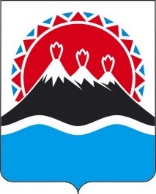 РЕГИОНАЛЬНАЯ СЛУЖБАПО ТАРИФАМ И ЦЕНАМ КАМЧАТСКОГО КРАЯПОСТАНОВЛЕНИЕВ соответствии с Федеральным законом от 07.12.2011 № 416-ФЗ 
«О водоснабжении и водоотведении», постановлением Правительства Российской Федерации от 13.05.2013 № 406 «О государственном регулировании тарифов в сфере водоснабжения и водоотведения», приказом ФСТ России от 27.12.2013 № 1746-э «Об утверждении Методических указаний по расчету регулируемых тарифов в сфере водоснабжения и водоотведения», Законом Камчатского края от 22.11.2022 № 155 «О краевом бюджете на 2023 год и на плановый период 2024 и 2025 годов», постановлением Правительства Камчатского края от 07.04.2023 № 204-П «Об утверждении Положения о Региональной службе по тарифам и ценам Камчатского края», протоколом Правления Региональной службы по тарифам и ценам Камчатского края от ХХ.12.2023 № ХХХПОСТАНОВЛЯЮ:Внести в приложения 3, 4 к постановлению Региональной службы по тарифам и ценам Камчатского края от 30.11.2023 № 193-Н «Об утверждении тарифов на питьевую воду (питьевое водоснабжение) и водоотведение МУП «Никольская управляющая организация» потребителям Алеутского муниципального округа Камчатского края на 2024 год» изменения, изложив их в редакции согласно приложениям 1, 2 к настоящему постановлению.Настоящее постановление вступает в силу с 1 января 2024 года.Приложение 1 к постановлению Региональной службы по тарифам и ценам Камчатского краяот ХХ.12.2023 № ХХХ-Н«Приложение 3 к постановлению Региональной службы по тарифам и ценам Камчатского краяот 30.11.2023 № 194-НТарифы на питьевую воду (питьевое водоснабжение) МУП «Никольская управляющая организация» потребителям Алеутского муниципального округа Камчатского краяЭкономически обоснованные тарифы для потребителей (МУП «Никольская управляющая организация» не является плательщиком НДС)Льготные тарифы для населения и исполнителей коммунальных услуг для населения (МУП «Никольская управляющая организация» не является плательщиком НДС)».Приложение 2 к постановлению Региональной службы по тарифам и ценам Камчатского краяот ХХ.12.2023 № ХХХ-Н«Приложение 4 к постановлению Региональной службы по тарифам и ценам Камчатского краяот 30.11.2023 № 194-НТарифы на водоотведение МУП «Никольская управляющая организация» потребителям Алеутского муниципального округа Камчатского краяЭкономически обоснованные тарифы для потребителей (МУП «Никольская управляющая организация» не является плательщиком НДС)Льготные тарифы для населения и исполнителей коммунальных услуг для населения (МУП «Никольская управляющая организация» не является плательщиком НДС)».[Дата регистрации] № [Номер документа]г. Петропавловск-КамчатскийО внесении изменений в постановление Региональной службы по тарифам и ценам Камчатского края от 30.11.2023 № 193-Н «Об утверждении тарифов на питьевую воду (питьевое водоснабжение) и водоотведение МУП «Никольская управляющая организация» потребителям Алеутского муниципального округа Камчатского края на 2024 год»Руководитель[горизонтальный штамп подписи 1]М.В. Лопатникова№ п/пГод (период) Тариф на питьевую воду (питьевое водоснабжение), руб./куб.м№ п/п01.01.2024-30.06.2024188,1001.07.2024-31.12.2024347,92№ п/пГод (период) Тарифы на питьевую воду (питьевое водоснабжение), руб./куб.м1.01.01.2024-30.06.202490,001.01.07.2024-31.12.202490,00№ п/пГод (период) Тариф на водоотведение, руб./куб.м№ п/п01.01.2024-30.06.202488,4201.07.2024-31.12.2024104,43 № п/пГод (период) Тарифы на водоотведение, руб./куб.м1.01.01.2024-30.06.20248,811.01.07.2024-31.12.202410,13